ΠΑΡΑΡΤΗΜΑ ΙΙI – «Φύλλο Συμμόρφωσης»ΦΥΛΛΟ ΣΥΜΜΟΡΦΩΣΗΣ (Τεχνικής περιγραφής - Τεχνικών προδιαγραφών)«Υπηρεσίες συντήρησης (ελαιοχρωματισμοί, μηχανουργικά, ξυλουργικά) των κτηρίων του Γεωπονικού Πανεπιστημίου Αθηνών»Κάθε υποψήφιος ανάδοχος συμπληρώνει τον παρακάτω Πίνακα Συμμόρφωσης με την απόλυτη ευθύνη της ακρίβειας των δεδομένων. Ο υποψήφιος υποχρεούται να απαντήσει σε όλες τις ερωτήσεις του Πίνακα Συμμόρφωσης. Τα βασικά χαρακτηριστικά περιγράφονται στη στήλη «ΠΡΟΔΙΑΓΡΑΦΗ», ενώ ο ακριβής ποιοτικός ή ποσοτικός προσδιορισμός τους αποτυπώνεται στη στήλη «ΑΠΑΙΤΗΣΗ», με αναφορά είτε σε αριθμητικές τιμές είτε σε περαιτέρω εξειδικευμένα ποιοτικά χαρακτηριστικά είτε στη λέξη «ΝΑΙ». Η μη ικανοποίηση των κριτηρίων αυτών δύναται κατά την κρίση της Αναθέτουσας Αρχής να επιφέρει την απόρριψη της προσφοράς. Ειδικότερα, η στήλη «ΑΠΑΝΤΗΣΗ» θα συμπληρωθεί υποχρεωτικά από τους υποψηφίους είτε με συγκεκριμενοποίηση των επιμέρους στοιχείων που ζητά το κριτήριο, είτε με αριθμητική τιμή όπου αυτή απαιτείται. Η χρήση της λέξεως «ΝΑΙ» ή άλλης μονολεκτικής απάντησης, μπορεί να γίνει μόνο αν στη στήλη «ΑΠΑΝΤΗΣΗ» της συγκεκριμένης γραμμής γίνεται χρήση της και εάν δικαιολογείται η χρήση της. Σε αντίθετη περίπτωση, θα συμπληρωθεί με την ένδειξη «ΟΧΙ». Σε περίπτωση που μένει κενή θεωρείται ότι η απάντηση είναι «ΟΧΙ». Τέλος, στη στήλη «ΠΑΡΑΠΟΜΠΗ ΤΕΚΜΗΡΙΩΣΗ» γίνεται συγκεκριμένη παραπομπή στη σελίδα των επισυναπτόμενων τεχνικών εγχειριδίων ή εγγράφων του υποψηφίου, που τεκμηριώνουν ή αποσαφηνίζουν την απάντησή του της στήλης «ΑΠΑΝΤΗΣΗ». Οι παραπομπές σε εγχειρίδια ή έγγραφα θα γίνονται με τη μορφή αριθμημένων προσθηκών που θα αναφέρονται στους Πίνακες μαζί με το όνομα ή τον κωδικό του εγχειριδίου, της σελίδας κ.λπ. ΠΙΝΑΚΑΣ ΣΥΜΜΟΡΦΩΣΗΣ ΓΙΑ ΤΟ ΕΡΓΟ :«Υπηρεσίες συντήρησης (ελαιοχρωματισμοί, μηχανουργικά, ξυλουργικά) των κτηρίων του Γεωπονικού Πανεπιστημίου Αθηνών» - ΤΜΗΜΑ 1Σφραγίδα και υπογραφή του συμμετέχοντα στο ΔιαγωνισμόΠΙΝΑΚΑΣ ΣΥΜΜΟΡΦΩΣΗΣ ΓΙΑ ΤΟ ΕΡΓΟ :«Υπηρεσίες συντήρησης (ελαιοχρωματισμοί, μηχανουργικά, ξυλουργικά) των κτηρίων του Γεωπονικού Πανεπιστημίου Αθηνών» - ΤΜΗΜΑ 2Σφραγίδα και υπογραφή του συμμετέχοντα στο ΔιαγωνισμόΠΙΝΑΚΑΣ ΣΥΜΜΟΡΦΩΣΗΣ ΓΙΑ ΤΟ ΕΡΓΟ :«Υπηρεσίες συντήρησης (ελαιοχρωματισμοί, μηχανουργικά, ξυλουργικά) των κτηρίων του Γεωπονικού Πανεπιστημίου Αθηνών» - ΤΜΗΜΑ 3Σφραγίδα και υπογραφή του συμμετέχοντα στο ΔιαγωνισμόΟδηγίες συμπλήρωσης φύλλων συμμόρφωσης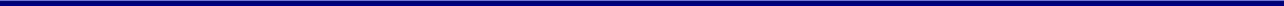 Η συμπλήρωση όλων των πεδίων των Φύλλων Συμμόρφωσης είναι υποχρεωτική επί ποινή αποκλεισμού. Επιτρέπεται η χρήση επιπλέον πεδίου για παρατηρήσεις/σχόλιαΣτην στήλη «ΑΠΑΝΤΗΣΗ» θα πρέπει να αναφέρεται με ΝΑΙ η ικανοποίηση της απαίτησης ύπαρξης του εκάστοτε τεχνικού χαρακτηριστικού.Κάθε απάντηση θα πρέπει να συνοδεύεται με την αντίστοιχη παραπομπή στην υποβληθείσα Τεχνική Προσφορά του υποψηφίου αναδόχου. Οι παραπομπές θα πρέπει να συμπληρώνονται στην τελευταία στήλη με τίτλο «ΠΑΡΑΠΟΜΠΗ ΤΕΚΜΗΡΙΩΣΗΣ». Το αντίστοιχο σημείο τεκμηρίωσης επάνω στην προσφορά (φυλλάδιο κλπ) θα πρέπει να είναι μαρκαρισμένο.Τα στοιχεία του φύλλου συμμόρφωσης να αναφέρονται υποχρεωτικά σε προσπέκτους του κατασκευαστικού οίκου τα οποία να συμπεριλαμβάνονται υποχρεωτικά στην τεχνική προσφορά και να αναφέρεται υποχρεωτικά σε κάθε μία παράγραφο του φύλλου συμμόρφωσης η τυχόν απόκλιση από τις ζητούμενες προδιαγραφές.Α/ΑΠΡΟΔΙΑΓΡΑΦΗΑΠΑΙΤΗΣΗΑΠΑΝΤΗΣΗΠΑΡΑΠΟΜΠΗ ΤΕΚΜΗΡΙΩΣΗΣ1.Βαφή εξωτερικών και εσωτερικών επιφανειών των κτηρίων του ΓΠΑ με την ανάλογη προετοιμασία (επιφανειών σκυροδέματος ή επιχρισμάτων ή γυψοσανίδων ή μεταλλικών επιφανειών ή ξύλινων επιφανειών ή θυρών κα), με τα κατάλληλα υλικά.ΝΑΙ2.Την οπτική επιθεώρηση των χώρων, με την έννοια της διαπίστωσης της σωστής επιλογής των υλικών με υποδείξεις προς την ΤΥΒΝΑΙ3.Ο συμβαλλόμενος θα μεριμνά για τα εργαλεία και τυχόν βοηθητικό προσωπικό που θα απαιτείται για την εκτέλεση των εργασιών και να έχει την ευχέρεια να παραδίδει στην Τεχνική Υπηρεσία, εφόσον χρειαστεί, μικρές τεχνικές περιγραφές - προδιαγραφές για τα μικρο-έργα που τυχόν προκύψουν με επιμέτρηση. ΝΑΙ4.Χρονική διάρκεια εργασίας 50 φυσικές παρουσίες.Εργασία τριών (3) ημερών (φυσική παρουσία) την εβδομάδα με 6ωρη ημερήσια απασχόληση από 9:00 έως 15:00 Σε ιδιαίτερες περιπτώσεις (κατάληψη, αργία κλπ) η εβδομαδιαία φυσική παρουσία μπορεί να μειωθεί ή να μεταφερθεί την επόμενη εβδομάδα.ΝΑΙΑ/ΑΠΡΟΔΙΑΓΡΑΦΗΑΠΑΙΤΗΣΗΑΠΑΝΤΗΣΗΠΑΡΑΠΟΜΠΗ ΤΕΚΜΗΡΙΩΣΗΣ1.Συντήρηση μεταλλικών κατασκευών, επισκευή θυρών και παραθύρων(με προτεραιότητα τους κοινόχρηστους χώρους, τους χώρους υγιεινής και τις αίθουσες διδασκαλίας και στη συνέχεια τους χώρους γραφείων και εργαστηρίων).  Ειδικότερα για τις κεντρικές θύρες με μπάρα πανικού να επισκευάζονται άμεσαΝΑΙ2.Επισκευή κάθε μεταλλικού είτε δομικού είτε εξοπλισμού (π.χ. ρύθμιση και επισκευή μεντεσέδων, σύσφιξη έδρασης θρανίων, λίπανση ράουλων, επιδιόρθωση γραφειακού εξοπλισμού εφόσον το επιδέχεται, επιδιόρθωση πανώ συσκότισης, αντικατάσταση ιμάντων ρολλών παραθύρων) καθώς και την εκτέλεση μικροκατασκευών.ΝΑΙ3.Στερέωση αντικειμένων επί τοίχωνΚόλληση μεταλλικών κατασκευών (πχ. Κάγκελα-πόρτες)  Στερέωση θρανίων και καθισμάτων με ούπατ και στριφώνια ή με μεταλλικές ντίζες στο πάτωμα και παράδοση σε πλήρη λειτουργία.Επισκευή ή αντικατάσταση εξαρτημάτων θυρών, φεγγιτών και παραθύρων (μεντεσέδες, χειρολαβές, κλειδαριές, ομφαλοί).ΝΑΙ4.Επίσης στις υποχρεώσεις του αναδόχου είναι κάθε συναφής βοηθητική εργασία, ήτοι κάθε απαραίτητη εργασία και υλικό για τη διατήρηση των κτιρίων του αντικειμένου της διακήρυξης σε καλή λειτουργία.(πχ βάψιμο ή μινιάρισμα του επισκευαζόμενου αντικειμένου).ΝΑΙ5.Ο συμβαλλόμενος θα μεριμνά για τα εργαλεία και τυχόν βοηθητικό προσωπικό που θα απαιτείται για την εκτέλεση των εργασιών και να έχει την ευχέρεια να παραδίδει στην Τεχνική Υπηρεσία, εφόσον χρειαστεί, μικρές τεχνικές περιγραφές - προδιαγραφές για τα μικρο-έργα που τυχόν προκύψουν με επιμέτρηση. ΝΑΙ6.Χρονική διάρκεια εργασίας 20 φυσικές παρουσίες:Εργασία τριών (3) ημερών (φυσική παρουσία) την εβδομάδα με 6ωρη ημερήσια απασχόληση από 9:00 έως 15:00 Σε ιδιαίτερες περιπτώσεις (κατάληψη, αργία κλπ) η εβδομαδιαία φυσική παρουσία μπορεί να μειωθεί ή να μεταφερθεί την επόμενη εβδομάδα.ΝΑΙΑ/ΑΠΡΟΔΙΑΓΡΑΦΗΑΠΑΙΤΗΣΗΑΠΑΝΤΗΣΗΠΑΡΑΠΟΜΠΗ ΤΕΚΜΗΡΙΩΣΗΣ1.την επισκευή των εδράνων των αμφιθεάτρων και των αιθουσών διδασκαλίας του Πανεπιστημίου. Eπαναφορά σε κανονική κατάσταση και λειτουργία όλων των εδράνων, καθισμάτων, μολυβοθηκών και ξύλινες προσόψεις ή πλάτες. Όπου απαιτείται θα γίνεται βίδωμα ή επανατοποθέτηση νέων εδράνωνΝΑΙ2.την επισκευή όλων των ξύλινων κουφωμάτων των κτηρίων ( ρολλά, παντζούρια κα). ΝΑΙ3Την οπτική επιθεώρηση των χώρων, με την έννοια της διαπίστωσης της σωστής επιλογής των υλικών με υποδείξεις προς την ΤΥΒΝΑΙ4Ο συμβαλλόμενος θα μεριμνά για τα εργαλεία και τυχόν βοηθητικό προσωπικό που θα απαιτείται για την εκτέλεση των εργασιών και να έχει την ευχέρεια να παραδίδει στην Τεχνική Υπηρεσία, εφόσον χρειαστεί, μικρές τεχνικές περιγραφές - προδιαγραφές για τα μικρο-έργα που τυχόν προκύψουν με επιμέτρηση. ΝΑΙ5Χρονική διάρκεια εργασίας 20 φυσικές παρουσίες.Εργασία τριών (3) ημερών (φυσική παρουσία) την εβδομάδα με 6ωρη ημερήσια απασχόληση από 9:00 έως 15:00 Σε ιδιαίτερες περιπτώσεις (κατάληψη, αργία κλπ) η εβδομαδιαία φυσική παρουσία μπορεί να μειωθεί ή να μεταφερθεί την επόμενη εβδομάδα.ΝΑΙ